Name: Extension Lecture on Rabindranath Tagore's "Biswaparichay"Category: Extension Lecture Organising unit: Bengali Department Date: 16th December 2022Time: 12 pm onwards Venue: Room no. 8No of students: 17 No of teachers: 4Name of the Resource Person with Designation: Dr. Suvashis Chatterjee, Assistant Professor Kalinagar MahavidyalayaBrief description of the event: On 16th December 2022, an Extension Lecture was arranged for Semester 3 honours students. The lecture was delivered by Dr. Suvashis Chatterjee (Assistant Professor Kalinagar Mahavidyalaya) on the topic "Biswaparichay by Rabindranath Tagore" at 12 pm. This topic is included in CBCS syllabus CC 7, Unit- II. Only one student was absent.Programme Outcome: A one-day extension lecture titled "Biswaparichay" was organised by the Department of Bengali, RKSMVV on 16/12/2022. This extension lecture was very insightful for the students. Rabindranath wrote this book to make science interesting and useful for the students. In which he arranged the knowledge of the entire world from the atom to the solar light in a simple language. This science-based book for literature students became very easy after the extension lecture class. The speaker discussed the previous year's question paper related to the topic and gave a comprehensive introduction to the scientific thought of Rabindranath Tagore. As a result, the students have developed a comprehensive understanding of the books and authors and gained suitable knowledge for upcoming exams.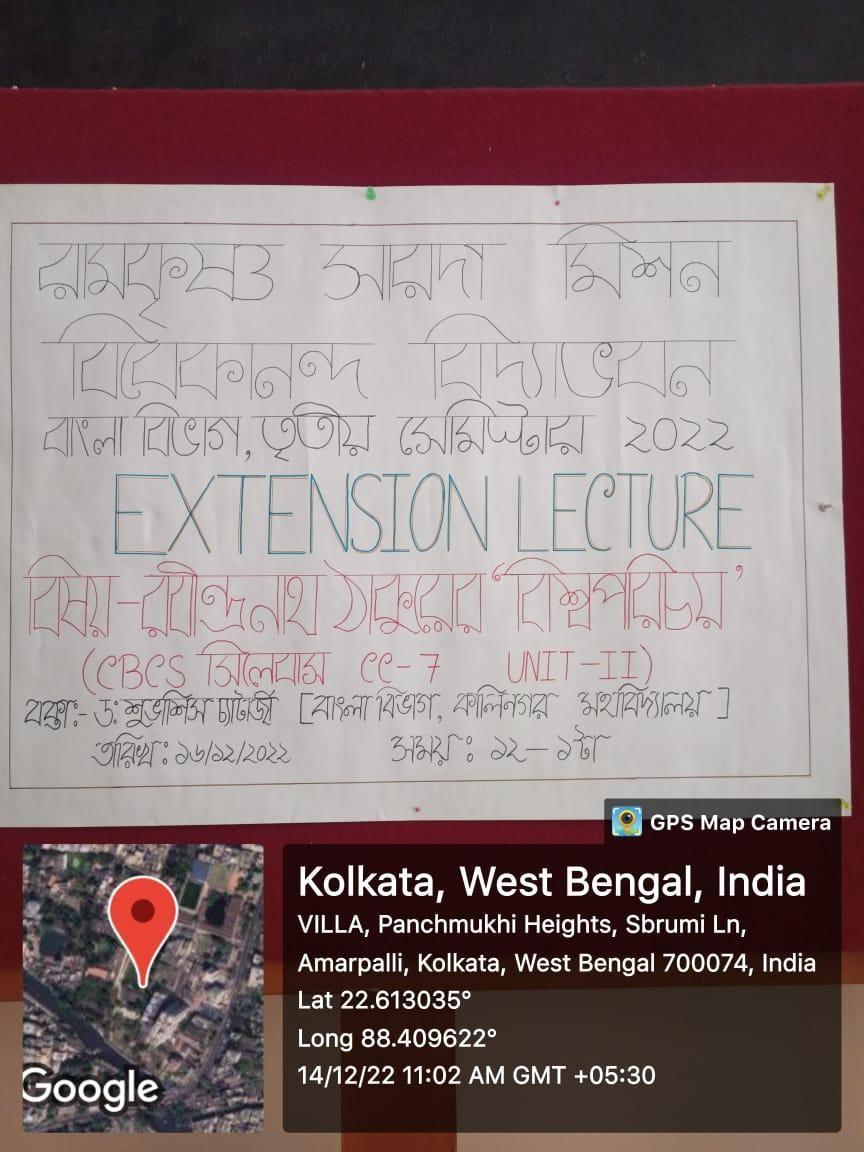 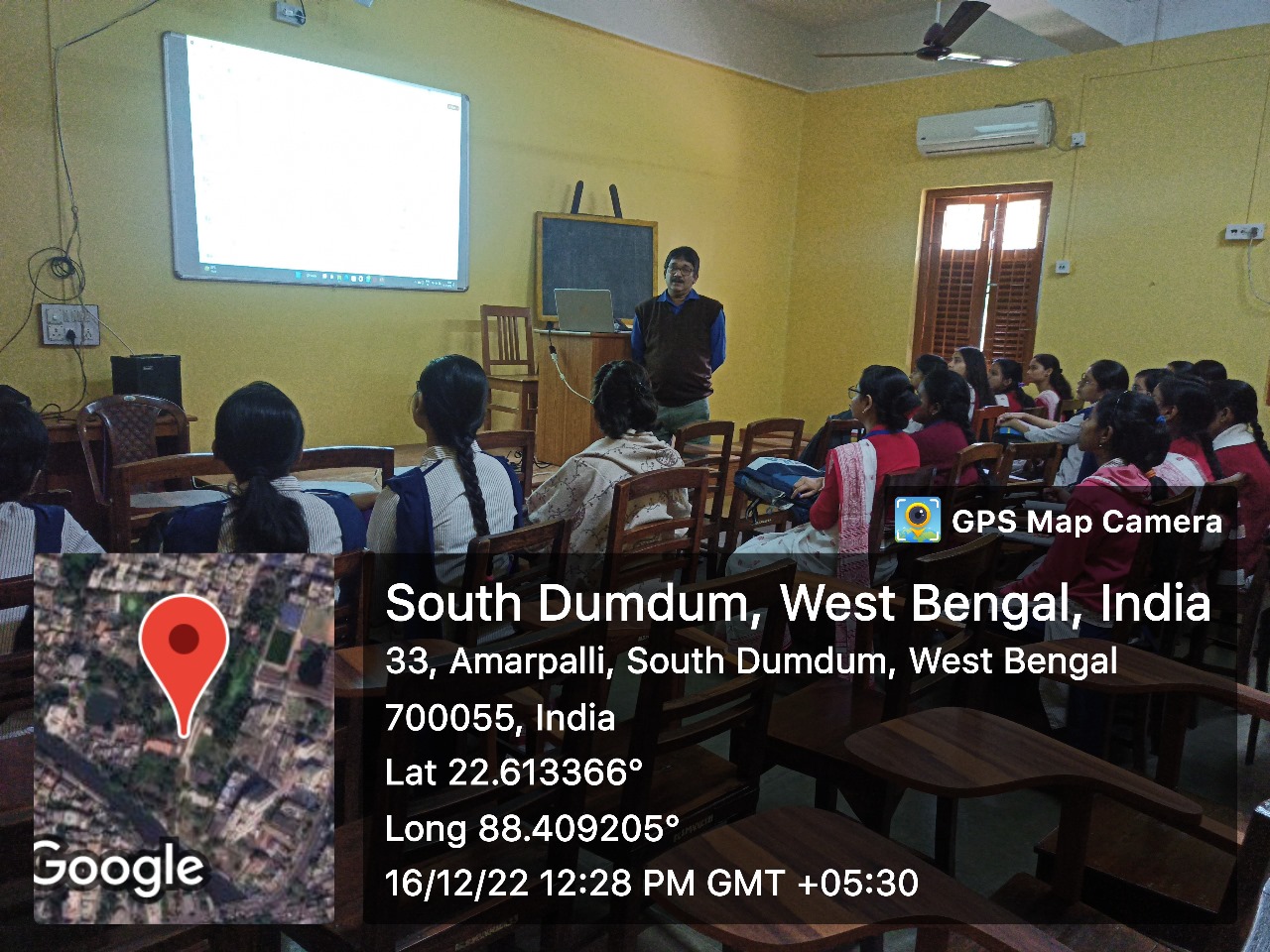 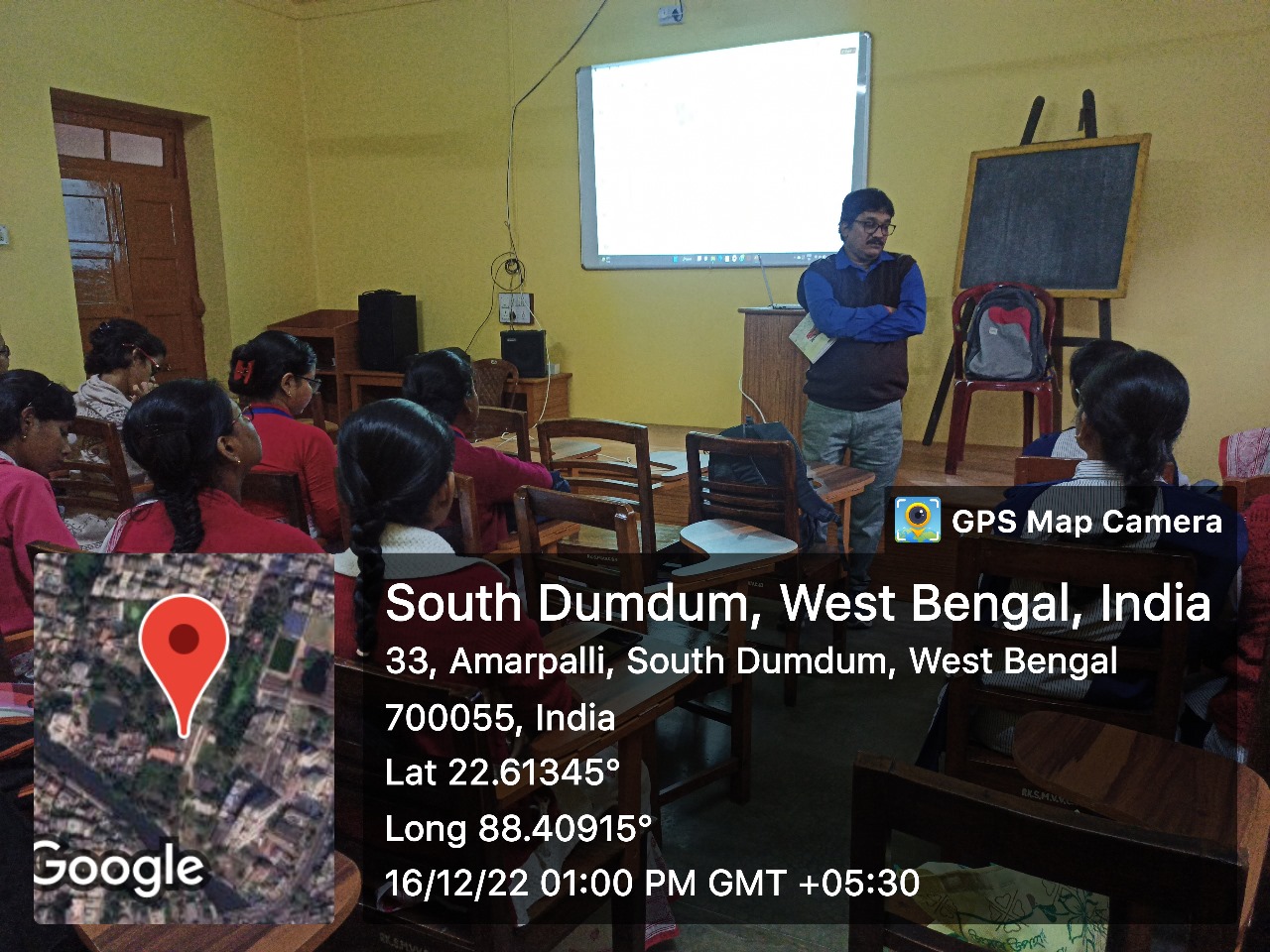 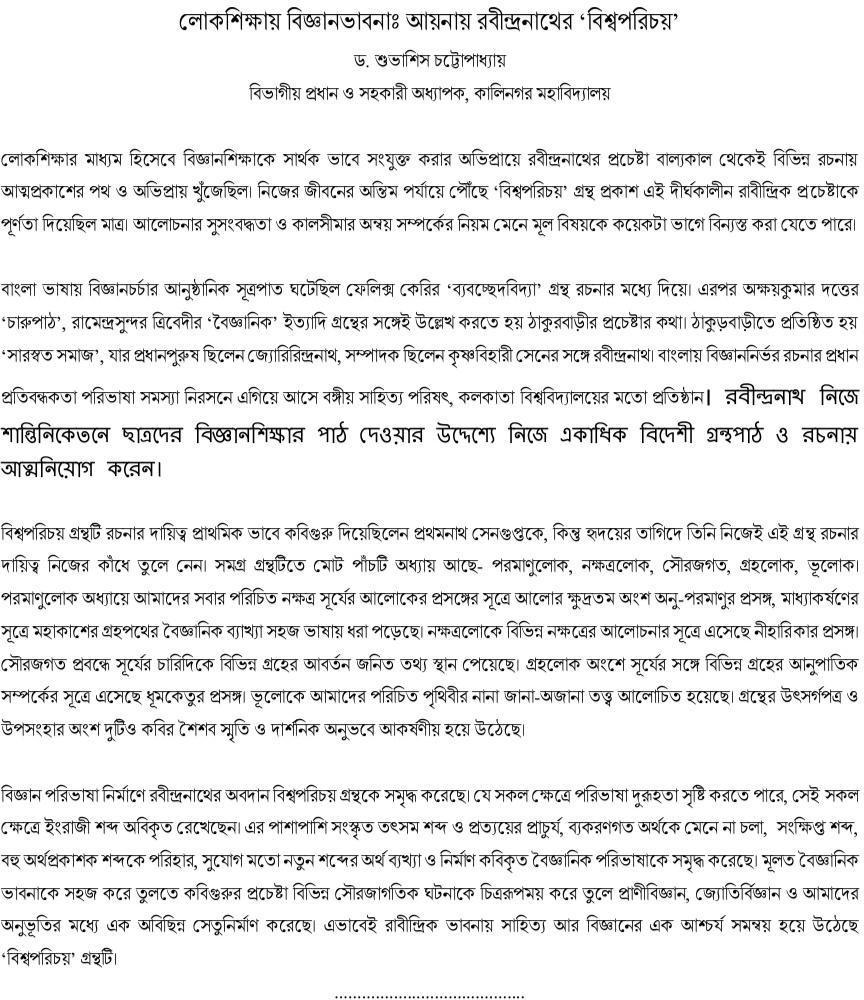 